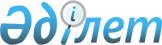 О признании утратившими силу некоторых постановлений акимата города КурчатовПостановление акимата города Курчатов Восточно-Казахстанской области от 11 мая 2016 года № 439      Примечание РЦПИ.

      В тексте документа сохранена пунктуация и орфография оригинала.

      В соответствии с пунктами 1, 2 статьи 27 Закона Республики Казахстан от 6 апреля 2016 года "О правовых актах", письмом руководителя республиканского государственного учреждения "Департамент юстиции Восточно-Казахстанской области Министерства юстиции Республики Казахстан" А. Оразхан от 20 апреля 2016 года 11-09/681, акимат города Курчатов ПОСТАНОВЛЯЕТ:

      1. Признать утратившими силу некоторые постановления акимата города Курчатов согласно приложению к настоящему постановлению. 

      2. Контроль за исполнением постановления возложить на заместителя акима Е. В. Старенкову.

 Перечень некоторых постановлений акимата города Курчатов, признанных утратившими силу      1. Постановление акимата города Курчатов от 17 марта 2015 года № 84 "Об утверждении положения о государственном учреждении "Отдел занятости и социальных программ города Курчатов Восточно-Казахстанской области" (зарегистрировано в Реестре государственной регистрации нормативных правовых актов за номером 3839 от 06 апреля 2015 года, опубликовано в газете "7дней" от 16 апреля 2015 года № 16(1026);

      2. Постановление акимата города Курчатов от 17 марта 2015 года № 85 "Об утверждении положения о государственном учреждении "Отдел сельского хозяйства и земельных отношений города Курчатов Восточно-Казахстанской области" (зарегистрировано в Реестре государственной регистрации нормативных правовых актов за номером 3842 от 06 апреля 2015 года, опубликовано в газете "7дней" от 16 апреля 2015 года № 16 (1026);

      3. Постановление акимата города Курчатов от 17 марта 2015 года № 86 "Об утверждении положения о государственном учреждении "Отдел ветеринарии и ветеринарного контроля города Курчатов Восточно-Казахстанской области" (зарегистрировано в Реестре государственной регистрации нормативных правовых актов за номером 3841 от 06 апреля 2015 года, опубликовано в газете "7дней" от 16 апреля 2015 года № 16 (1026); 

      4. Постановление акимата города Курчатов от 26 марта 2015 года № 96 "Об утверждении положения о государственном учреждении "Отдел экономики и финансов города Курчатов Восточно-Казахстанской области" (зарегистрировано в Реестре государственной регистрации нормативных правовых актов за номером 3840 от 06 апреля 2015 года, опубликовано в газете "7дней" от 16 апреля 2015 года № 16 (1026);

      5. Постановление акимата города Курчатов от 22 апреля 2015 года № 127 "О внесении изменения в постановление акимата города Курчатов от 17 марта 2015 года № 86 "Об утверждении положения о государственном учреждении "Отдел ветеринарии и ветеринарного контроля города Курчатов Восточно-Казахстанской области" (зарегистрировано в Реестре государственной регистрации нормативных правовых актов за номером 3952 от 21 мая 2015 года, опубликовано в газете "7дней" от 04 июня 2015 года № 23 (1033); 

      6. Постановление акимата города Курчатов от 22 мая 2015 года № 150 "Об утверждении положения о государственном учреждении"Отдел образования, физической культуры и спорта города Курчатова Восточно-Казахстанской области Республики Казахстан" (зарегистрировано в Реестре государственной регистрации нормативных правовых актов за номером 4009 от 25 июня 2015 года, опубликовано в газете "7дней" от 02 июля 2015 года № 27 (1037);

      7. Постановление акимата города Курчатов от 30 июня 2015 года № 182 "Об утверждении регламента акимата города Курчатов" (зарегистрировано в Реестре государственной регистрации нормативных правовых актов за номером 4066 от 29 июля 2015 года, опубликовано в газете "7дней" от 08 октября 2015 года № 41 (1051);

      8. Постановление акимата города Курчатов от 10 августа 2015 года № 212 "Об утверждении регламента государственного учреждения "Аппарат акима города Курчатова Восточно-Казахстанской области Республики Казахстан" (зарегистрировано в Реестре государственной регистрации нормативных правовых актов за номером 4140 от 10 сентября 2015 года, опубликовано в газете "7дней" от 24 сентября 2015 года № 39 (1049);

      9. Постановление акимата города Курчатов от 29 декабря 2015 года № 333 "Об организации и финансировании общественных работ в 2016 году" (зарегистрировано в Реестре государственной регистрации нормативных правовых актов за номером 4376 от 29 января 2016 года, опубликовано в газете "7дней" от 18 февраля 2016 года № 7 (1070).


					© 2012. РГП на ПХВ «Институт законодательства и правовой информации Республики Казахстан» Министерства юстиции Республики Казахстан
				
      Аким города 

Н. Нургалиев 
Приложение к постановлению
акимата города Курчатов 
от "11" мая 2016 года № 439 